Dossier à compléter : * Collectivité territoriales (région, département, communes...) et subventions privées Important : Seules les familles validées par la Caf pourront bénéficier de la prise en charge Caf. 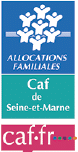 Appel à projetAides aux vacances sociales (AVS)Pour un premier départ en vacancesPorteur de projets : Adresse : Téléphone : Mail : Personne à contacter : Public concernéAccompagnement d’une famille avec enfant porteur d’ handicap                                                               Accompagnement de plusieurs familles   Nombre de famille(s) concernée(s) : Père et/ou mère et un ou plusieurs enfant(s) à charge au sens des prestationsNombre d’adultes : Nombre d’enfants : Nombre de familles avec enfant en situation de handicap : Nombre d’enfants en situation de handicap : Nombre total de personnes : Nombre d’accompagnateur(s) : SéjourQuel est la formule du départ : Départ des familles en collectifDépart des familles en autonomieDescriptif du projetDescriptif du projetLe porteur de projet détaille l’accompagnement des familles lors de la préparation du séjour, pendant le séjour et après le séjour.Cet accompagnement doit rendre possible, dans un deuxième temps, le départ des familles de manière autonome.C’est pourquoi le porteur de projet veille à la participation active des familles par l’organisation de séances de préparations collectives, la proposition d’outils pour choisir et suivre ses vacances avec toute la famille...Le bilan est aussi une étape importante pour prendre conscience des efforts fournies, des difficultés rencontrées et des réussites.Le porteur de projet détaille l’accompagnement des familles lors de la préparation du séjour, pendant le séjour et après le séjour.Cet accompagnement doit rendre possible, dans un deuxième temps, le départ des familles de manière autonome.C’est pourquoi le porteur de projet veille à la participation active des familles par l’organisation de séances de préparations collectives, la proposition d’outils pour choisir et suivre ses vacances avec toute la famille...Le bilan est aussi une étape importante pour prendre conscience des efforts fournies, des difficultés rencontrées et des réussites.La préparation du projet La préparation du projet En quoi consiste le projet ?Comment le projet a-t-il pris forme ?Qui sont les familles prenant part au projet ?Comment les familles prennent-elles part à la construction du projet ?Quels sont les résultats attendus ?Quel est l’accompagnement dont bénéficient les familles ?Quels sont les moyens mis à leur disposition ?En quoi consiste le projet ?Comment le projet a-t-il pris forme ?Qui sont les familles prenant part au projet ?Comment les familles prennent-elles part à la construction du projet ?Quels sont les résultats attendus ?Quel est l’accompagnement dont bénéficient les familles ?Quels sont les moyens mis à leur disposition ?Si le départ des familles en séjour est collectifSi le départ des familles en séjour est collectifDestination : Nom de la structure labellisée : Durée du séjour : Précisez les datesMoyen de transport : Montant de participation des familles : Type de séjour :CampingLocation seuleLocation pension complèteLocation demi-pensionAutre, à préciser :Si le départ des familles en séjour est individuel (merci de préciser pour chaque famille)Si le départ des familles en séjour est individuel (merci de préciser pour chaque famille)Nom de la famille : Destination :Nom de la structure labellisée :Durée du séjour (Précisez les dates) : Coût du séjour : Moyen de transport :Montant de participation des familles :Type de séjour :CampingLocation seuleLocation pension complèteLocation demi-pensionAutre, à préciser :Nom de la famille : Destination :Nom de la structure labellisée :Durée du séjour (Précisez les dates) : Coût du séjour : Moyen de transport :Montant de participation des familles :Type de séjour :CampingLocation seuleLocation pension complèteLocation demi-pensionAutre, à préciser :Nom de la famille : Destination :Nom de la structure labellisée :Durée du séjour (Précisez les dates) : Coût du séjour : Moyen de transport :Montant de participation des familles :Type de séjour :CampingLocation seuleLocation pension complèteLocation demi-pensionAutre, à préciser :Nom de la famille : Destination :Nom de la structure labellisée :Durée du séjour (Précisez les dates) : Coût du séjour : Moyen de transport :Montant de participation des familles :Type de séjour :CampingLocation seuleLocation pension complèteLocation demi-pensionAutre, à préciser :Nom de la famille : Destination :Nom de la structure labellisée :Durée du séjour (Précisez les dates) : Coût du séjour :Moyen de transport :Montant de participation des familles :Type de séjour :CampingLocation seuleLocation pension complèteLocation demi-pensionAutre, à préciser :Nom de la famille : Destination :Nom de la structure labellisée :Durée du séjour (Précisez les dates) : Coût du séjour :Moyen de transport :Montant de participation des familles :Type de séjour :CampingLocation seuleLocation pension complèteLocation demi-pensionAutre, à préciser :Le budget du projet (si départ collectif)Le budget du projet (si départ collectif)Le budget du projet (si départ collectif)Le budget du projet (si départ collectif)Les chargesLes chargesLes produitsLes produitsHébergement (coût réel - dont taxe de séjour)€Reste à charge des familles€Transport€Aide Caf (Vacaf AVS)€Alimentation (si repas collectifs)€ANCV (chèques vacances)€Loisirs collectifs€Partenaires * Centre social et culturel€Assurance(s)€Partenaires * …........................€Frais de personnel (accompagnateurs)€Partenaires * …........................€Autres charges, précisez :€Liste des accompagnateursListe des accompagnateursListe des accompagnateursPrénomNOMFonctionListe des famillesListe des famillesListe des famillesListe des famillesListe des famillesListe des famillesListe des famillesListe des famillesComposition de la familleComposition de la familleComposition de la familleComposition de la familleNuméro allocataire CafQuotient familial (QF)Enfant en situation de handicap :
oui-nonParticipation demandée à la famille
ou reste à chargeSi le QF de la famille est supérieur à 600 € ou 1000 € (Aeeh) expliquez les motifs de dérogation (zone instructeur Caf) Départ validé oui-nonNOMPrénomPrénomDate de naissanceJJ/MM/AAAANuméro allocataire CafQuotient familial (QF)Enfant en situation de handicap :
oui-nonParticipation demandée à la famille
ou reste à chargeSi le QF de la famille est supérieur à 600 € ou 1000 € (Aeeh) expliquez les motifs de dérogation (zone instructeur Caf) Départ validé oui-nonPendant le séjourQuelle est l’implication des familles ? Ont-elles bénéficié d’un accompagnement pour, par exemple, les aider à gérer leur budget ? (Partie instructeurs) Validation du séjour par la Caf Après le séjour : l’évaluation du projet (cette partie devra être transmise à la Caf après le séjour)Après le séjour : l’évaluation du projet (cette partie devra être transmise à la Caf après le séjour)Après le séjour : l’évaluation du projet (cette partie devra être transmise à la Caf après le séjour)Après le séjour : l’évaluation du projet (cette partie devra être transmise à la Caf après le séjour)Par le porteur du projetPar le porteur du projetPar le porteur du projetPar le porteur du projetNombre de personnes parties alors qu’elles ne partaient pas.Temps collectifs organisés qui ont permis à des personnes de se rencontrer, de faire connaissance, voire d’organiser ensemble d’autres projets.Participation des membres de la famille aux projet, difficultés rencontrées et solutions élaborées.En quoi le projet a-t-il été bénéfique ?Par rapport aux résultats attendus, comment expliquer d’éventuels écarts ?Quelles sont les familles qui envisagent de repartir ?Nombre de personnes parties alors qu’elles ne partaient pas.Temps collectifs organisés qui ont permis à des personnes de se rencontrer, de faire connaissance, voire d’organiser ensemble d’autres projets.Participation des membres de la famille aux projet, difficultés rencontrées et solutions élaborées.En quoi le projet a-t-il été bénéfique ?Par rapport aux résultats attendus, comment expliquer d’éventuels écarts ?Quelles sont les familles qui envisagent de repartir ?Nombre de personnes parties alors qu’elles ne partaient pas.Temps collectifs organisés qui ont permis à des personnes de se rencontrer, de faire connaissance, voire d’organiser ensemble d’autres projets.Participation des membres de la famille aux projet, difficultés rencontrées et solutions élaborées.En quoi le projet a-t-il été bénéfique ?Par rapport aux résultats attendus, comment expliquer d’éventuels écarts ?Quelles sont les familles qui envisagent de repartir ?Nombre de personnes parties alors qu’elles ne partaient pas.Temps collectifs organisés qui ont permis à des personnes de se rencontrer, de faire connaissance, voire d’organiser ensemble d’autres projets.Participation des membres de la famille aux projet, difficultés rencontrées et solutions élaborées.En quoi le projet a-t-il été bénéfique ?Par rapport aux résultats attendus, comment expliquer d’éventuels écarts ?Quelles sont les familles qui envisagent de repartir ?Par les familles(à transmettre à chaque famille ou à faire compléter lors d’une séance d’échange avec les familles ou éventuellement à compléter par le formateur en lien avec les familles)Par les familles(à transmettre à chaque famille ou à faire compléter lors d’une séance d’échange avec les familles ou éventuellement à compléter par le formateur en lien avec les familles)Par les familles(à transmettre à chaque famille ou à faire compléter lors d’une séance d’échange avec les familles ou éventuellement à compléter par le formateur en lien avec les familles)Par les familles(à transmettre à chaque famille ou à faire compléter lors d’une séance d’échange avec les familles ou éventuellement à compléter par le formateur en lien avec les familles)Degré de satisfactionDegré de satisfactionDegré de satisfactionDegré de satisfactionHébergement  Très satisfait Satisfait InsatisfaitAnimation Très satisfait Satisfait InsatisfaitAccueil Très satisfait Satisfait  InsatisfaitCadre Très satisfait Satisfait InsatisfaitCommodités (commerces, services...) Très satisfait Satisfait InsatisfaitEtiez-vous déjà parti en vacances ?Etiez-vous déjà parti en vacances ?Oui NonDepuis quand ?Avez-vous rencontré des difficultés ? Si oui, lesquelles ?Avez-vous rencontré des difficultés ? Si oui, lesquelles ?Avez-vous rencontré des difficultés ? Si oui, lesquelles ?Avez-vous rencontré des difficultés ? Si oui, lesquelles ?Ce départ en vacances vous a-t-il été bénéfique ?Ce départ en vacances vous a-t-il été bénéfique ?Ce départ en vacances vous a-t-il été bénéfique ?Ce départ en vacances vous a-t-il été bénéfique ?Si oui, en quoi ?Si oui, en quoi ?Si oui, en quoi ?Si oui, en quoi ?Si non, pourquoi ?Si non, pourquoi ?Si non, pourquoi ?Si non, pourquoi ?Envisagez-vous de repartir ?Envisagez-vous de repartir ?Envisagez-vous de repartir ?Envisagez-vous de repartir ?Si oui, comment pensez-vous préparer votre prochain départ ?Si oui, comment pensez-vous préparer votre prochain départ ?Si oui, comment pensez-vous préparer votre prochain départ ?Si oui, comment pensez-vous préparer votre prochain départ ?Si non, pourquoi ?Si non, pourquoi ?Si non, pourquoi ?Si non, pourquoi ?Vous êtes-vous senti suffisamment accompagné dans votre départ pour...Vous êtes-vous senti suffisamment accompagné dans votre départ pour...Vous êtes-vous senti suffisamment accompagné dans votre départ pour...Vous êtes-vous senti suffisamment accompagné dans votre départ pour...Vos recherchesVos recherches Oui NonL’estimation de votre budgetL’estimation de votre budget Oui NonLa préparation de vos bagagesLa préparation de vos bagagesLa préparation de vos bagagesLa préparation de vos bagagesL’organisation sur le lieu de séjourL’organisation sur le lieu de séjourL’organisation sur le lieu de séjourL’organisation sur le lieu de séjourAvez-vous dépensé plus que ce que vous avez estimé ? Si oui, pourquoi ?Avez-vous dépensé plus que ce que vous avez estimé ? Si oui, pourquoi ?Avez-vous dépensé plus que ce que vous avez estimé ? Si oui, pourquoi ?Avez-vous dépensé plus que ce que vous avez estimé ? Si oui, pourquoi ?